DigI-VET

Promovarea digitizării și industriei 4.0 în învățământ și formarea profesională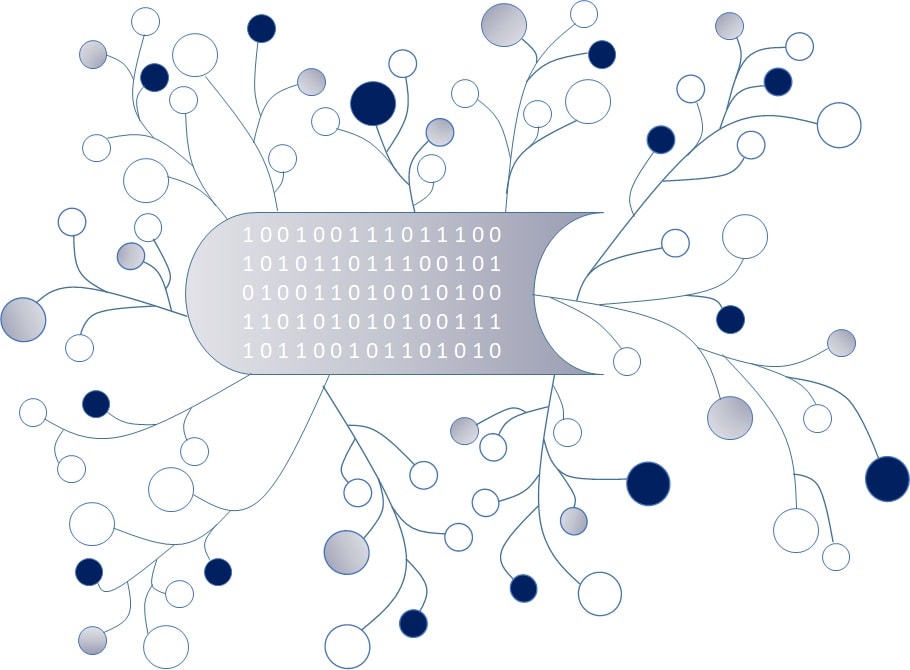 Intellectual Output 4 – Material didactic și materiale de învățare – Modul CDigI-VET Classroom MaterialProject Title	DigI-VETReference Number	2018-1-DE02-KA202-005145Project Title	DigI-VETReference Number	2018-1-DE02-KA202-005145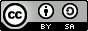 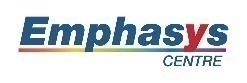 Author:Stadiul actual al Digitizarii in CipruIntroducereÎn cursul anului 2013, Cipru a fost afectat de criza financiară și bancară a zonei euro.Cu toate acestea, după implementarea programului de reformă, Cipru a ieșit din programul de salvare UE / FMI în martie 2016.Cipru este un inovator moderat caracterizat printr-un nivel mediu-scăzut de digitizare.Acest lucru poate fi parțial atribuit diferențelor structurale față de majoritatea economiilor UE, în special în ceea ce privește contribuția redusă în ceea ce privește valoarea adăugată, a producției de tehnologie înaltă și medie, a întreprinderilor străine controlate și a firmelor mari.Conform raportului de țară 2019 al Comisiei Europene privind economia și societatea digitală (DESI), Cipru ocupă locul 22 din cele 28 de state membre ale UE.În comparație cu rapoartele anterioare din 2017 și 2018, Cipru si-a îmbunătățit domeniile conectivității, utilizării serviciilor de internet, integrării tehnologiei digitale și a serviciilor publice digitale, deși are încă un scor sub media UE. Cu toate acestea, Cipru nu a performat la fel de bine in ceea ce priveste capitalul uman în cursul anului 2019.În ceea ce privește utilizarea în bandă largă mobilă, Cipru este peste media UE. Cu toate acestea, este cu mult sub media UE în ceea ce privește utilizarea în bandă largă rapidă. Aproape o șesime dintre ciprioți nu au folosit niciodată internetul, iar jumătate nu au abilități digitale de bază. În ciuda cererii în creștere pe piața muncii, oferta de specialiști TIC este încă sub media UEPentru mai multe informatii cu privire la situatia actuala din Cipru, urmati link-urile:Monitoring progress in national initiatives on digitising industry  for Cyprus, By VVA Economics and Policy & WIK  Consult, July 2019 - https://ec.europa.eu/information_society/newsroom/image/document/2019-32/country_report_-_cyprus_-_final_2019_0D322D64-DDF7-AC6E-D1E61A12F0FD2A0D_61231.pdf Shaping Europe’s digital future, Cyprus - https://ec.europa.eu/digital-single-market/en/scoreboard/cyprus Digital Economy and Society Index (DESI) 2019 Country Report Cyprus - https://ec.europa.eu/digital-single-market/en/news/digital-economy-and-society-index-desi-2019 Teme:Cum ati caracteriza nivelul digitizarii din Cipru? Transformare/Dezvoltare viitoareInovația legată de transformarea digitală și, în special, de e-guvernare, este deosebit de importantă pentru a sprijini ritmul lent actual al reformei sectorului public din Cipru, generând multiple beneficii, inclusiv: 1. Reducerea birocrației și o transparență sporită,2. Îmbunătățirea calității și eficienței serviciilor către cetățeni și întreprinderi3. Îmbunătățirea satisfacției cetățenilor și credibilitate sporită pentru serviciul public,4. Costuri operaționale reduse prin creșterea productivității și economisirea resurselor și a timpuluiInițiativele actuale întreprinse în cadrul separat, asociate și legate de strategia și ecosistemul național de cercetare și dezvoltare, includ următoarele: 1. Adoptarea unor strategii precum Strategia digitală națională și strategia de guvernare electronică2. Concentrați-vă pe tehnologiile de vârf, cum ar fi Inteligența artificială (AI), Tehnologiile distribuite de contabilitate (DLT), Big Data și Internetul obiectelor (IoT).3. Sprijinirea infrastructurilor legate de comunicațiile electronice și tehnologia informației.4. Dezvoltarea abilităților și competențelor necesare pentru a susține ritmul rapid în care tehnologia este adoptată în viața de zi cu zi și perturbarea pe scară largă așteptată să apară în modelele de afaceri și pe piața muncii în următorul deceniu.Pentru mai multe informatii cu privire la situatia actuala din Cipru, urmati link-urile:Monitoring progress in national initiatives on digitizing industry  for Cyprus, By VVA Economics and Policy & WIK  Consult, July 2019 - https://ec.europa.eu/information_society/newsroom/image/document/2019-32/country_report_-_cyprus_-_final_2019_0D322D64-DDF7-AC6E-D1E61A12F0FD2A0D_61231.pdf Shaping Europe’s digital future, Cyprus - https://ec.europa.eu/digital-single-market/en/scoreboard/cyprus Digital Economy and Society Index (DESI) 2019 Country Report Cyprus - https://ec.europa.eu/digital-single-market/en/news/digital-economy-and-society-index-desi-2019 Teme:Există 4 inițiative asociate și interconectate cu strategia și ecosistemul național de cercetare și dezvoltare. Vă rugăm să numiți 2 dintre ele și să le explicați în propriile cuvinte ______________________________________________________________________________________________________________________________________________________________________________________________________________________________________________________________________________________________________________________________________________________________________________________________________________________________________________________________________________________________________________________________________________________________________________________________________________________________________________________________________________________________________________________________________________________________________________________________________________________________________________________________________________________________________________________________________Inteligenta Artificiala & Tehnologia Blockchain in CipruInteligenta ArtificialaProiectul „Strategia Națională AI” propune acțiuni pentru utilizarea și dezvoltarea AI în Cipru și se bazează pe Acțiunea 1.4: Acțiune inițiativă, în cei patru piloni principali ai planului coordonat al Comisiei Europene (UE), „O abordare europeană a artificialului Inteligență ".Acțiunea 1.4: Acțiunea inițiativă - Această acțiune are un rol important în actualizarea și implementarea „Strategiei naționale AI”, deoarece asigură cooperarea ONU cu o echipă de experți AI, care, sub coordonarea ONU, va fi responsabilă de implementarea planului, în timp ce contabilizează și informează ministrul. Grupul de experți al ONU va stabili obiective, programe, indicatori cheie de performanță, părți interesate și va gestiona resursele financiare necesare în timp ce va prezenta politica de recomandări de comunicare. În plus, se propune stabilirea formează grupuri de lucru individuale, cu reprezentanți ai companiilor, institutelor de cercetare și altor persoane interesate de problemele AI.
Cipru are ca scop:• Crearea de programe pentru promovarea și dezvoltarea tehnologiei AI în toate organizațiile (cadre universitare, publice, public mai larg, guvernele locale, private și companii)• Îmbogățirea și interoperabilitatea datelor disponibile în Cipru• Modernizarea sistemului de învățământ• Extinderea abilităților experților în AI și a resurselor umane ale organizațiilor și companiilor• Dezvoltarea unei AI morale și fiabile• Construirea cooperării internaționale prin participarea Ciprului la inițiativele și programele UE și ale altor țăriTehnologia BlockchainCipru și-a câștigat o reputație binemeritată ca țară pentru furnizarea de servicii financiare de calitate. Acest sector suferă în prezent o transformare rapidă, cu multe consecințe pe termen lung din tehnologiile noi și emergente și din tendințele socio-economice. Această transformare schimbă de fapt structurile pieței și oferă oportunități atât companiilor tradiționale, cât și celor noi pentru a crea produse și servicii inovatoare care să aducă schimbări în sector.Noile tehnologii reprezintă o oportunitate unică pentru transformarea / reformarea produsului național, deoarece Cipru poate fi unul dintre centrele de inovare și dezvoltare din lume, cu o infrastructură tehnologică puternică și un cadru de reglementare inovator.Pentru mai multe informatii cu privire la situatia actuala din Cipru, urmati link-urile:Monitoring progress in national initiatives on digitizing industry  for Cyprus, By VVA Economics and Policy & WIK  Consult, July 2019 - https://ec.europa.eu/information_society/newsroom/image/document/2019-32/country_report_-_cyprus_-_final_2019_0D322D64-DDF7-AC6E-D1E61A12F0FD2A0D_61231.pdf Shaping Europe’s digital future, Cyprus - https://ec.europa.eu/digital-single-market/en/scoreboard/cyprus Digital Economy and Society Index (DESI) 2019 Country Report Cyprus - https://ec.europa.eu/digital-single-market/en/news/digital-economy-and-society-index-desi-2019 Teme:Vă rugăm să furnizați un rezumat despre tehnologiile AI și Blockchain din Cipru și să le comparați cu situația actuală din țara dvs.(Dacă sunteți din Cipru, cum ați compara statutul actual în comparație cu UE?) ________________________________________________________________________________________________________________________________________________________________________________________________________________________________________________________________________________________________________________________________________________________________________________________________________________________________________________________________________________________________________________________________________________________________________________________________________________________________________________________________________________________________________________________________________________________________________________________________________________________________________________________________________________________________________________________________________________________________________________________________________________________H5P pentru Inteligenta Artificiala: https://h5p.org/node/879425H5P pentru Tehnologia Blockchain: https://h5p.org/node/879436